游游江山团队/散客确认书打印日期：2023/10/12 19:46:00甲方四川世纪金沙国际旅行社有限公司达州分公司四川世纪金沙国际旅行社有限公司达州分公司联系人冯周丽联系电话1998377755319983777553乙方游游江山游游江山联系人胡燕联系电话1898397512018983975120团期编号YN20231009胡燕35YN20231009胡燕35产品名称小城故事-昆明大理丽江双飞（双高）六日游小城故事-昆明大理丽江双飞（双高）六日游小城故事-昆明大理丽江双飞（双高）六日游小城故事-昆明大理丽江双飞（双高）六日游发团日期2023-10-092023-10-09回团日期2023-10-14参团人数2(2大)2(2大)大交通信息大交通信息大交通信息大交通信息大交通信息大交通信息大交通信息大交通信息启程 2023-10-09 EU1883 达州→昆明 18:00-19:40
返程 2023-10-14 EU1884 昆明→达州 21:00-22:4启程 2023-10-09 EU1883 达州→昆明 18:00-19:40
返程 2023-10-14 EU1884 昆明→达州 21:00-22:4启程 2023-10-09 EU1883 达州→昆明 18:00-19:40
返程 2023-10-14 EU1884 昆明→达州 21:00-22:4启程 2023-10-09 EU1883 达州→昆明 18:00-19:40
返程 2023-10-14 EU1884 昆明→达州 21:00-22:4启程 2023-10-09 EU1883 达州→昆明 18:00-19:40
返程 2023-10-14 EU1884 昆明→达州 21:00-22:4启程 2023-10-09 EU1883 达州→昆明 18:00-19:40
返程 2023-10-14 EU1884 昆明→达州 21:00-22:4启程 2023-10-09 EU1883 达州→昆明 18:00-19:40
返程 2023-10-14 EU1884 昆明→达州 21:00-22:4启程 2023-10-09 EU1883 达州→昆明 18:00-19:40
返程 2023-10-14 EU1884 昆明→达州 21:00-22:4旅客名单旅客名单旅客名单旅客名单旅客名单旅客名单旅客名单旅客名单姓名证件号码证件号码联系电话姓名证件号码证件号码联系电话1、胡维坤513021196801173131513021196801173131181113732112、朱兴英513021196810041181513021196810041181重要提示：请仔细检查，名单一旦出错不可更改，只能退票后重买，造成损失，我社不予负责，出票名单以贵社提供的客人名单为准；具体航班时间及行程内容请参照出团通知。重要提示：请仔细检查，名单一旦出错不可更改，只能退票后重买，造成损失，我社不予负责，出票名单以贵社提供的客人名单为准；具体航班时间及行程内容请参照出团通知。重要提示：请仔细检查，名单一旦出错不可更改，只能退票后重买，造成损失，我社不予负责，出票名单以贵社提供的客人名单为准；具体航班时间及行程内容请参照出团通知。重要提示：请仔细检查，名单一旦出错不可更改，只能退票后重买，造成损失，我社不予负责，出票名单以贵社提供的客人名单为准；具体航班时间及行程内容请参照出团通知。重要提示：请仔细检查，名单一旦出错不可更改，只能退票后重买，造成损失，我社不予负责，出票名单以贵社提供的客人名单为准；具体航班时间及行程内容请参照出团通知。重要提示：请仔细检查，名单一旦出错不可更改，只能退票后重买，造成损失，我社不予负责，出票名单以贵社提供的客人名单为准；具体航班时间及行程内容请参照出团通知。重要提示：请仔细检查，名单一旦出错不可更改，只能退票后重买，造成损失，我社不予负责，出票名单以贵社提供的客人名单为准；具体航班时间及行程内容请参照出团通知。重要提示：请仔细检查，名单一旦出错不可更改，只能退票后重买，造成损失，我社不予负责，出票名单以贵社提供的客人名单为准；具体航班时间及行程内容请参照出团通知。费用明细费用明细费用明细费用明细费用明细费用明细费用明细费用明细序号项目项目数量单价小计备注备注1成人成人21330.002660.00合计总金额：贰仟陆佰陆拾元整总金额：贰仟陆佰陆拾元整总金额：贰仟陆佰陆拾元整总金额：贰仟陆佰陆拾元整2660.002660.002660.00请将款项汇入我社指定账户并传汇款凭证，如向非指定或员工个人账户等汇款，不作为团款确认，且造成的损失我社概不负责；出团前须结清所有费用！请将款项汇入我社指定账户并传汇款凭证，如向非指定或员工个人账户等汇款，不作为团款确认，且造成的损失我社概不负责；出团前须结清所有费用！请将款项汇入我社指定账户并传汇款凭证，如向非指定或员工个人账户等汇款，不作为团款确认，且造成的损失我社概不负责；出团前须结清所有费用！请将款项汇入我社指定账户并传汇款凭证，如向非指定或员工个人账户等汇款，不作为团款确认，且造成的损失我社概不负责；出团前须结清所有费用！请将款项汇入我社指定账户并传汇款凭证，如向非指定或员工个人账户等汇款，不作为团款确认，且造成的损失我社概不负责；出团前须结清所有费用！请将款项汇入我社指定账户并传汇款凭证，如向非指定或员工个人账户等汇款，不作为团款确认，且造成的损失我社概不负责；出团前须结清所有费用！请将款项汇入我社指定账户并传汇款凭证，如向非指定或员工个人账户等汇款，不作为团款确认，且造成的损失我社概不负责；出团前须结清所有费用！请将款项汇入我社指定账户并传汇款凭证，如向非指定或员工个人账户等汇款，不作为团款确认，且造成的损失我社概不负责；出团前须结清所有费用！账户信息账户信息账户信息账户信息账户信息账户信息账户信息账户信息建行恩施施州支行建行恩施施州支行建行恩施施州支行湖北瀚丰国际旅行社有限公司湖北瀚丰国际旅行社有限公司420501726028000003524205017260280000035242050172602800000352建行沙坪坝支行建行沙坪坝支行建行沙坪坝支行重庆友联国际旅行社有限公司重庆友联国际旅行社有限公司500501056200000005865005010562000000058650050105620000000586行程安排行程安排行程安排行程安排行程安排行程安排行程安排行程安排2023/10/09重庆（达州）/昆明重庆（达州）/昆明重庆（达州）/昆明重庆（达州）/昆明重庆（达州）/昆明重庆（达州）/昆明重庆（达州）/昆明2023/10/09全国各地乘坐高铁或乘机抵达昆明高铁站或昆明长水机场后，我社专业接机/高铁人员到机场高铁站迎接您的到来，并接送您入住酒店。温馨提示：此行程为全国散客拼团，这天昆明旅行社会在昆明机场把来自全国乘坐不同航班的贵宾接入酒店，当您入住酒店后要注意休息，做好体力储备，尤其是初上高原的贵宾，请注意不要剧烈运动和饮酒，今天没有安排团体膳食，各位贵宾可自行品尝云南小吃。报名时请留下您在旅游期间使用的有效手机号码，方便导游用短信与您联络，力争在机场出站口第一时间能接到您。全国各地乘坐高铁或乘机抵达昆明高铁站或昆明长水机场后，我社专业接机/高铁人员到机场高铁站迎接您的到来，并接送您入住酒店。温馨提示：此行程为全国散客拼团，这天昆明旅行社会在昆明机场把来自全国乘坐不同航班的贵宾接入酒店，当您入住酒店后要注意休息，做好体力储备，尤其是初上高原的贵宾，请注意不要剧烈运动和饮酒，今天没有安排团体膳食，各位贵宾可自行品尝云南小吃。报名时请留下您在旅游期间使用的有效手机号码，方便导游用短信与您联络，力争在机场出站口第一时间能接到您。全国各地乘坐高铁或乘机抵达昆明高铁站或昆明长水机场后，我社专业接机/高铁人员到机场高铁站迎接您的到来，并接送您入住酒店。温馨提示：此行程为全国散客拼团，这天昆明旅行社会在昆明机场把来自全国乘坐不同航班的贵宾接入酒店，当您入住酒店后要注意休息，做好体力储备，尤其是初上高原的贵宾，请注意不要剧烈运动和饮酒，今天没有安排团体膳食，各位贵宾可自行品尝云南小吃。报名时请留下您在旅游期间使用的有效手机号码，方便导游用短信与您联络，力争在机场出站口第一时间能接到您。全国各地乘坐高铁或乘机抵达昆明高铁站或昆明长水机场后，我社专业接机/高铁人员到机场高铁站迎接您的到来，并接送您入住酒店。温馨提示：此行程为全国散客拼团，这天昆明旅行社会在昆明机场把来自全国乘坐不同航班的贵宾接入酒店，当您入住酒店后要注意休息，做好体力储备，尤其是初上高原的贵宾，请注意不要剧烈运动和饮酒，今天没有安排团体膳食，各位贵宾可自行品尝云南小吃。报名时请留下您在旅游期间使用的有效手机号码，方便导游用短信与您联络，力争在机场出站口第一时间能接到您。全国各地乘坐高铁或乘机抵达昆明高铁站或昆明长水机场后，我社专业接机/高铁人员到机场高铁站迎接您的到来，并接送您入住酒店。温馨提示：此行程为全国散客拼团，这天昆明旅行社会在昆明机场把来自全国乘坐不同航班的贵宾接入酒店，当您入住酒店后要注意休息，做好体力储备，尤其是初上高原的贵宾，请注意不要剧烈运动和饮酒，今天没有安排团体膳食，各位贵宾可自行品尝云南小吃。报名时请留下您在旅游期间使用的有效手机号码，方便导游用短信与您联络，力争在机场出站口第一时间能接到您。全国各地乘坐高铁或乘机抵达昆明高铁站或昆明长水机场后，我社专业接机/高铁人员到机场高铁站迎接您的到来，并接送您入住酒店。温馨提示：此行程为全国散客拼团，这天昆明旅行社会在昆明机场把来自全国乘坐不同航班的贵宾接入酒店，当您入住酒店后要注意休息，做好体力储备，尤其是初上高原的贵宾，请注意不要剧烈运动和饮酒，今天没有安排团体膳食，各位贵宾可自行品尝云南小吃。报名时请留下您在旅游期间使用的有效手机号码，方便导游用短信与您联络，力争在机场出站口第一时间能接到您。全国各地乘坐高铁或乘机抵达昆明高铁站或昆明长水机场后，我社专业接机/高铁人员到机场高铁站迎接您的到来，并接送您入住酒店。温馨提示：此行程为全国散客拼团，这天昆明旅行社会在昆明机场把来自全国乘坐不同航班的贵宾接入酒店，当您入住酒店后要注意休息，做好体力储备，尤其是初上高原的贵宾，请注意不要剧烈运动和饮酒，今天没有安排团体膳食，各位贵宾可自行品尝云南小吃。报名时请留下您在旅游期间使用的有效手机号码，方便导游用短信与您联络，力争在机场出站口第一时间能接到您。2023/10/09早餐：无；午餐：无；晚餐：无；住宿：昆明酒店早餐：无；午餐：无；晚餐：无；住宿：昆明酒店早餐：无；午餐：无；晚餐：无；住宿：昆明酒店早餐：无；午餐：无；晚餐：无；住宿：昆明酒店早餐：无；午餐：无；晚餐：无；住宿：昆明酒店早餐：无；午餐：无；晚餐：无；住宿：昆明酒店早餐：无；午餐：无；晚餐：无；住宿：昆明酒店2023/10/10石林风景区-长街宴石林风景区-长街宴石林风景区-长街宴石林风景区-长街宴石林风景区-长街宴石林风景区-长街宴石林风景区-长街宴2023/10/10早餐后，7:30左右酒店出发(淡旺季根据情况调整出发时间提前或退后），BUS赴石林（70KM，2小时左右），说起石林就让我们想起“远看石头大，近看大石头。果然石头大，石头果然大。”郭沫若当年游石林后留下的一首打油诗，吟诵这首诗，人们就会想起石林。游览喀斯特奇观——【石林】（不含电瓶车25元/人）（150分钟），聆听每一块石头向您述说的故事，游览阿诗玛化身石，剑峰池、望峰亭,双鸟渡食、石林湖、石林等景点，中餐后乘车前往楚雄（车程约2.5小时），抵达楚雄后参加楚雄入座【迎宾宴】品尝彝簇风味餐，饭后来场篝火狂欢，篝火点起来了，月琴叮咚弹起来了，彝山调子唱起来了，彝家的左脚舞跳起来了。活动过后入住酒店，祝您有一晚美妙的睡梦时光。（我社可根据情况调整入住大理，我社享有调整权。）温馨提示：1、楚雄为彝族自治州，酒店条件有限，无法与昆明，大理，丽江酒店相比，请各位贵宾给与理解为谢。2、高原上紫外线较强，建议游客旅游期间带好防晒霜，遮阳帽等。游览石林时比较拥挤，游览过程中注意安全，保管好自己的随身财物。今天由于行车时间较长，坐车比较辛苦，请各位贵宾保持良好心情。早餐后，7:30左右酒店出发(淡旺季根据情况调整出发时间提前或退后），BUS赴石林（70KM，2小时左右），说起石林就让我们想起“远看石头大，近看大石头。果然石头大，石头果然大。”郭沫若当年游石林后留下的一首打油诗，吟诵这首诗，人们就会想起石林。游览喀斯特奇观——【石林】（不含电瓶车25元/人）（150分钟），聆听每一块石头向您述说的故事，游览阿诗玛化身石，剑峰池、望峰亭,双鸟渡食、石林湖、石林等景点，中餐后乘车前往楚雄（车程约2.5小时），抵达楚雄后参加楚雄入座【迎宾宴】品尝彝簇风味餐，饭后来场篝火狂欢，篝火点起来了，月琴叮咚弹起来了，彝山调子唱起来了，彝家的左脚舞跳起来了。活动过后入住酒店，祝您有一晚美妙的睡梦时光。（我社可根据情况调整入住大理，我社享有调整权。）温馨提示：1、楚雄为彝族自治州，酒店条件有限，无法与昆明，大理，丽江酒店相比，请各位贵宾给与理解为谢。2、高原上紫外线较强，建议游客旅游期间带好防晒霜，遮阳帽等。游览石林时比较拥挤，游览过程中注意安全，保管好自己的随身财物。今天由于行车时间较长，坐车比较辛苦，请各位贵宾保持良好心情。早餐后，7:30左右酒店出发(淡旺季根据情况调整出发时间提前或退后），BUS赴石林（70KM，2小时左右），说起石林就让我们想起“远看石头大，近看大石头。果然石头大，石头果然大。”郭沫若当年游石林后留下的一首打油诗，吟诵这首诗，人们就会想起石林。游览喀斯特奇观——【石林】（不含电瓶车25元/人）（150分钟），聆听每一块石头向您述说的故事，游览阿诗玛化身石，剑峰池、望峰亭,双鸟渡食、石林湖、石林等景点，中餐后乘车前往楚雄（车程约2.5小时），抵达楚雄后参加楚雄入座【迎宾宴】品尝彝簇风味餐，饭后来场篝火狂欢，篝火点起来了，月琴叮咚弹起来了，彝山调子唱起来了，彝家的左脚舞跳起来了。活动过后入住酒店，祝您有一晚美妙的睡梦时光。（我社可根据情况调整入住大理，我社享有调整权。）温馨提示：1、楚雄为彝族自治州，酒店条件有限，无法与昆明，大理，丽江酒店相比，请各位贵宾给与理解为谢。2、高原上紫外线较强，建议游客旅游期间带好防晒霜，遮阳帽等。游览石林时比较拥挤，游览过程中注意安全，保管好自己的随身财物。今天由于行车时间较长，坐车比较辛苦，请各位贵宾保持良好心情。早餐后，7:30左右酒店出发(淡旺季根据情况调整出发时间提前或退后），BUS赴石林（70KM，2小时左右），说起石林就让我们想起“远看石头大，近看大石头。果然石头大，石头果然大。”郭沫若当年游石林后留下的一首打油诗，吟诵这首诗，人们就会想起石林。游览喀斯特奇观——【石林】（不含电瓶车25元/人）（150分钟），聆听每一块石头向您述说的故事，游览阿诗玛化身石，剑峰池、望峰亭,双鸟渡食、石林湖、石林等景点，中餐后乘车前往楚雄（车程约2.5小时），抵达楚雄后参加楚雄入座【迎宾宴】品尝彝簇风味餐，饭后来场篝火狂欢，篝火点起来了，月琴叮咚弹起来了，彝山调子唱起来了，彝家的左脚舞跳起来了。活动过后入住酒店，祝您有一晚美妙的睡梦时光。（我社可根据情况调整入住大理，我社享有调整权。）温馨提示：1、楚雄为彝族自治州，酒店条件有限，无法与昆明，大理，丽江酒店相比，请各位贵宾给与理解为谢。2、高原上紫外线较强，建议游客旅游期间带好防晒霜，遮阳帽等。游览石林时比较拥挤，游览过程中注意安全，保管好自己的随身财物。今天由于行车时间较长，坐车比较辛苦，请各位贵宾保持良好心情。早餐后，7:30左右酒店出发(淡旺季根据情况调整出发时间提前或退后），BUS赴石林（70KM，2小时左右），说起石林就让我们想起“远看石头大，近看大石头。果然石头大，石头果然大。”郭沫若当年游石林后留下的一首打油诗，吟诵这首诗，人们就会想起石林。游览喀斯特奇观——【石林】（不含电瓶车25元/人）（150分钟），聆听每一块石头向您述说的故事，游览阿诗玛化身石，剑峰池、望峰亭,双鸟渡食、石林湖、石林等景点，中餐后乘车前往楚雄（车程约2.5小时），抵达楚雄后参加楚雄入座【迎宾宴】品尝彝簇风味餐，饭后来场篝火狂欢，篝火点起来了，月琴叮咚弹起来了，彝山调子唱起来了，彝家的左脚舞跳起来了。活动过后入住酒店，祝您有一晚美妙的睡梦时光。（我社可根据情况调整入住大理，我社享有调整权。）温馨提示：1、楚雄为彝族自治州，酒店条件有限，无法与昆明，大理，丽江酒店相比，请各位贵宾给与理解为谢。2、高原上紫外线较强，建议游客旅游期间带好防晒霜，遮阳帽等。游览石林时比较拥挤，游览过程中注意安全，保管好自己的随身财物。今天由于行车时间较长，坐车比较辛苦，请各位贵宾保持良好心情。早餐后，7:30左右酒店出发(淡旺季根据情况调整出发时间提前或退后），BUS赴石林（70KM，2小时左右），说起石林就让我们想起“远看石头大，近看大石头。果然石头大，石头果然大。”郭沫若当年游石林后留下的一首打油诗，吟诵这首诗，人们就会想起石林。游览喀斯特奇观——【石林】（不含电瓶车25元/人）（150分钟），聆听每一块石头向您述说的故事，游览阿诗玛化身石，剑峰池、望峰亭,双鸟渡食、石林湖、石林等景点，中餐后乘车前往楚雄（车程约2.5小时），抵达楚雄后参加楚雄入座【迎宾宴】品尝彝簇风味餐，饭后来场篝火狂欢，篝火点起来了，月琴叮咚弹起来了，彝山调子唱起来了，彝家的左脚舞跳起来了。活动过后入住酒店，祝您有一晚美妙的睡梦时光。（我社可根据情况调整入住大理，我社享有调整权。）温馨提示：1、楚雄为彝族自治州，酒店条件有限，无法与昆明，大理，丽江酒店相比，请各位贵宾给与理解为谢。2、高原上紫外线较强，建议游客旅游期间带好防晒霜，遮阳帽等。游览石林时比较拥挤，游览过程中注意安全，保管好自己的随身财物。今天由于行车时间较长，坐车比较辛苦，请各位贵宾保持良好心情。早餐后，7:30左右酒店出发(淡旺季根据情况调整出发时间提前或退后），BUS赴石林（70KM，2小时左右），说起石林就让我们想起“远看石头大，近看大石头。果然石头大，石头果然大。”郭沫若当年游石林后留下的一首打油诗，吟诵这首诗，人们就会想起石林。游览喀斯特奇观——【石林】（不含电瓶车25元/人）（150分钟），聆听每一块石头向您述说的故事，游览阿诗玛化身石，剑峰池、望峰亭,双鸟渡食、石林湖、石林等景点，中餐后乘车前往楚雄（车程约2.5小时），抵达楚雄后参加楚雄入座【迎宾宴】品尝彝簇风味餐，饭后来场篝火狂欢，篝火点起来了，月琴叮咚弹起来了，彝山调子唱起来了，彝家的左脚舞跳起来了。活动过后入住酒店，祝您有一晚美妙的睡梦时光。（我社可根据情况调整入住大理，我社享有调整权。）温馨提示：1、楚雄为彝族自治州，酒店条件有限，无法与昆明，大理，丽江酒店相比，请各位贵宾给与理解为谢。2、高原上紫外线较强，建议游客旅游期间带好防晒霜，遮阳帽等。游览石林时比较拥挤，游览过程中注意安全，保管好自己的随身财物。今天由于行车时间较长，坐车比较辛苦，请各位贵宾保持良好心情。2023/10/10早餐：包含；午餐：包含；晚餐：包含；住宿：楚雄酒店早餐：包含；午餐：包含；晚餐：包含；住宿：楚雄酒店早餐：包含；午餐：包含；晚餐：包含；住宿：楚雄酒店早餐：包含；午餐：包含；晚餐：包含；住宿：楚雄酒店早餐：包含；午餐：包含；晚餐：包含；住宿：楚雄酒店早餐：包含；午餐：包含；晚餐：包含；住宿：楚雄酒店早餐：包含；午餐：包含；晚餐：包含；住宿：楚雄酒店2023/10/11圣托里尼理想邦-特色游船-吉普花海旅拍圣托里尼理想邦-特色游船-吉普花海旅拍圣托里尼理想邦-特色游船-吉普花海旅拍圣托里尼理想邦-特色游船-吉普花海旅拍圣托里尼理想邦-特色游船-吉普花海旅拍圣托里尼理想邦-特色游船-吉普花海旅拍圣托里尼理想邦-特色游船-吉普花海旅拍2023/10/11酒店享用早餐后（约7:30集合），乘车至大理。打卡网红圣地【圣托里尼理想邦】享受惬意时光，这里拍照也是非常出片，随手一拍既是大片，之后安排乘【洱海特色游船】洱海风光尽收眼底，品味别样苍洱风情，感受慢慢的大理时光，天空与海洋两者间一个个梦境，从这里开始，蓝色浪漫，白色纯净，温柔与风和白云一样恍惚，色彩柔软，伴随着蓝色调，深入内心静谧处，看久了似乎陷进画的浪漫世界，安静的声音，忘记一切。下一站前往【大理花海】，沿途欣赏苍山洱海边的田园风光,游客自由拍照，沿途欣赏苍山洱海美景，让游客享受着“最大理”的惬意生活【赠送花海下午茶】。吉普车合影拍照【每组家庭赠送2-4张电子照片】，狂野与艺术的完美结合以家庭为单位摆拍。为了让您深度感受洱海风情，晚餐后入住酒店。（如遇旅游旺季堵车或黄金周特殊情况，我社可灵活调整入住大理或丽江同级酒店）酒店享用早餐后（约7:30集合），乘车至大理。打卡网红圣地【圣托里尼理想邦】享受惬意时光，这里拍照也是非常出片，随手一拍既是大片，之后安排乘【洱海特色游船】洱海风光尽收眼底，品味别样苍洱风情，感受慢慢的大理时光，天空与海洋两者间一个个梦境，从这里开始，蓝色浪漫，白色纯净，温柔与风和白云一样恍惚，色彩柔软，伴随着蓝色调，深入内心静谧处，看久了似乎陷进画的浪漫世界，安静的声音，忘记一切。下一站前往【大理花海】，沿途欣赏苍山洱海边的田园风光,游客自由拍照，沿途欣赏苍山洱海美景，让游客享受着“最大理”的惬意生活【赠送花海下午茶】。吉普车合影拍照【每组家庭赠送2-4张电子照片】，狂野与艺术的完美结合以家庭为单位摆拍。为了让您深度感受洱海风情，晚餐后入住酒店。（如遇旅游旺季堵车或黄金周特殊情况，我社可灵活调整入住大理或丽江同级酒店）酒店享用早餐后（约7:30集合），乘车至大理。打卡网红圣地【圣托里尼理想邦】享受惬意时光，这里拍照也是非常出片，随手一拍既是大片，之后安排乘【洱海特色游船】洱海风光尽收眼底，品味别样苍洱风情，感受慢慢的大理时光，天空与海洋两者间一个个梦境，从这里开始，蓝色浪漫，白色纯净，温柔与风和白云一样恍惚，色彩柔软，伴随着蓝色调，深入内心静谧处，看久了似乎陷进画的浪漫世界，安静的声音，忘记一切。下一站前往【大理花海】，沿途欣赏苍山洱海边的田园风光,游客自由拍照，沿途欣赏苍山洱海美景，让游客享受着“最大理”的惬意生活【赠送花海下午茶】。吉普车合影拍照【每组家庭赠送2-4张电子照片】，狂野与艺术的完美结合以家庭为单位摆拍。为了让您深度感受洱海风情，晚餐后入住酒店。（如遇旅游旺季堵车或黄金周特殊情况，我社可灵活调整入住大理或丽江同级酒店）酒店享用早餐后（约7:30集合），乘车至大理。打卡网红圣地【圣托里尼理想邦】享受惬意时光，这里拍照也是非常出片，随手一拍既是大片，之后安排乘【洱海特色游船】洱海风光尽收眼底，品味别样苍洱风情，感受慢慢的大理时光，天空与海洋两者间一个个梦境，从这里开始，蓝色浪漫，白色纯净，温柔与风和白云一样恍惚，色彩柔软，伴随着蓝色调，深入内心静谧处，看久了似乎陷进画的浪漫世界，安静的声音，忘记一切。下一站前往【大理花海】，沿途欣赏苍山洱海边的田园风光,游客自由拍照，沿途欣赏苍山洱海美景，让游客享受着“最大理”的惬意生活【赠送花海下午茶】。吉普车合影拍照【每组家庭赠送2-4张电子照片】，狂野与艺术的完美结合以家庭为单位摆拍。为了让您深度感受洱海风情，晚餐后入住酒店。（如遇旅游旺季堵车或黄金周特殊情况，我社可灵活调整入住大理或丽江同级酒店）酒店享用早餐后（约7:30集合），乘车至大理。打卡网红圣地【圣托里尼理想邦】享受惬意时光，这里拍照也是非常出片，随手一拍既是大片，之后安排乘【洱海特色游船】洱海风光尽收眼底，品味别样苍洱风情，感受慢慢的大理时光，天空与海洋两者间一个个梦境，从这里开始，蓝色浪漫，白色纯净，温柔与风和白云一样恍惚，色彩柔软，伴随着蓝色调，深入内心静谧处，看久了似乎陷进画的浪漫世界，安静的声音，忘记一切。下一站前往【大理花海】，沿途欣赏苍山洱海边的田园风光,游客自由拍照，沿途欣赏苍山洱海美景，让游客享受着“最大理”的惬意生活【赠送花海下午茶】。吉普车合影拍照【每组家庭赠送2-4张电子照片】，狂野与艺术的完美结合以家庭为单位摆拍。为了让您深度感受洱海风情，晚餐后入住酒店。（如遇旅游旺季堵车或黄金周特殊情况，我社可灵活调整入住大理或丽江同级酒店）酒店享用早餐后（约7:30集合），乘车至大理。打卡网红圣地【圣托里尼理想邦】享受惬意时光，这里拍照也是非常出片，随手一拍既是大片，之后安排乘【洱海特色游船】洱海风光尽收眼底，品味别样苍洱风情，感受慢慢的大理时光，天空与海洋两者间一个个梦境，从这里开始，蓝色浪漫，白色纯净，温柔与风和白云一样恍惚，色彩柔软，伴随着蓝色调，深入内心静谧处，看久了似乎陷进画的浪漫世界，安静的声音，忘记一切。下一站前往【大理花海】，沿途欣赏苍山洱海边的田园风光,游客自由拍照，沿途欣赏苍山洱海美景，让游客享受着“最大理”的惬意生活【赠送花海下午茶】。吉普车合影拍照【每组家庭赠送2-4张电子照片】，狂野与艺术的完美结合以家庭为单位摆拍。为了让您深度感受洱海风情，晚餐后入住酒店。（如遇旅游旺季堵车或黄金周特殊情况，我社可灵活调整入住大理或丽江同级酒店）酒店享用早餐后（约7:30集合），乘车至大理。打卡网红圣地【圣托里尼理想邦】享受惬意时光，这里拍照也是非常出片，随手一拍既是大片，之后安排乘【洱海特色游船】洱海风光尽收眼底，品味别样苍洱风情，感受慢慢的大理时光，天空与海洋两者间一个个梦境，从这里开始，蓝色浪漫，白色纯净，温柔与风和白云一样恍惚，色彩柔软，伴随着蓝色调，深入内心静谧处，看久了似乎陷进画的浪漫世界，安静的声音，忘记一切。下一站前往【大理花海】，沿途欣赏苍山洱海边的田园风光,游客自由拍照，沿途欣赏苍山洱海美景，让游客享受着“最大理”的惬意生活【赠送花海下午茶】。吉普车合影拍照【每组家庭赠送2-4张电子照片】，狂野与艺术的完美结合以家庭为单位摆拍。为了让您深度感受洱海风情，晚餐后入住酒店。（如遇旅游旺季堵车或黄金周特殊情况，我社可灵活调整入住大理或丽江同级酒店）2023/10/11早餐：包含；午餐：包含；晚餐：包含；住宿：大理酒店早餐：包含；午餐：包含；晚餐：包含；住宿：大理酒店早餐：包含；午餐：包含；晚餐：包含；住宿：大理酒店早餐：包含；午餐：包含；晚餐：包含；住宿：大理酒店早餐：包含；午餐：包含；晚餐：包含；住宿：大理酒店早餐：包含；午餐：包含；晚餐：包含；住宿：大理酒店早餐：包含；午餐：包含；晚餐：包含；住宿：大理酒店2023/10/12大理古城-拉市海-丽水金沙表演-丽江古城大理古城-拉市海-丽水金沙表演-丽江古城大理古城-拉市海-丽水金沙表演-丽江古城大理古城-拉市海-丽水金沙表演-丽江古城大理古城-拉市海-丽水金沙表演-丽江古城大理古城-拉市海-丽水金沙表演-丽江古城大理古城-拉市海-丽水金沙表演-丽江古城2023/10/12早餐后游览【大理古城】，大理古城拥有1100多年的历史，在大理古城中徜徉体会古老和现实的结合，尽情体验古城中的各种酒吧、美食。古城内东西走向的护国路，被称为“洋人街”。这里一家接一家的中西餐馆、咖啡馆、茶馆及手工艺品店了解云南特有的玉石银器文化，多用洋文书写，吸引着金发碧眼的“老外”，在这里流连忘返，寻找东方古韵，渐成一道别致的风景；盛名远洋的文献楼，青瓦屋檐的民宅无一不是南诏古国历史的缩影。中午后前往丽江游览【拉市海】一片景色优美的草原湿地，湖水十分清澈，是丽江周边春夏踏青的胜地。这里还是很多候鸟的越冬栖息地，每年都会有成千上万只候鸟来此过冬。临湖的村子里开设了很多马场，很多游客都会选择在这里骑马体验千年的茶马古道，享受一段悠闲的时光（不赠送拉市海骑马）；之后去观看《丽水金沙歌舞表演或丽江千古情》（演出费用自理）择取丽江各民族最具代表性的文化意象，以舞蹈诗画的形式加以表现，成为丽江古城吸引游客的又一亮点。丽水金沙以舞蹈诗画的形式，荟萃了丽江奇山异水孕育的独特的滇西北高原民族文化气象、亘古绝丽的古纳西王国的文化宝藏，择取丽江各民族最具代表性的文化意象，全方位地展现了丽江独特而博大的民族文化和民族精神。《丽水金沙》共分四场:"序"、"水"、"山"、"情"。之后游客请自行游览丽江古城选择品尝古城内小吃、美食，游览结束后自行返回酒店。(温馨提示：品尝丽江小吃时，整理好您的随身物品，以免给你带来不必要的损失。）早餐后游览【大理古城】，大理古城拥有1100多年的历史，在大理古城中徜徉体会古老和现实的结合，尽情体验古城中的各种酒吧、美食。古城内东西走向的护国路，被称为“洋人街”。这里一家接一家的中西餐馆、咖啡馆、茶馆及手工艺品店了解云南特有的玉石银器文化，多用洋文书写，吸引着金发碧眼的“老外”，在这里流连忘返，寻找东方古韵，渐成一道别致的风景；盛名远洋的文献楼，青瓦屋檐的民宅无一不是南诏古国历史的缩影。中午后前往丽江游览【拉市海】一片景色优美的草原湿地，湖水十分清澈，是丽江周边春夏踏青的胜地。这里还是很多候鸟的越冬栖息地，每年都会有成千上万只候鸟来此过冬。临湖的村子里开设了很多马场，很多游客都会选择在这里骑马体验千年的茶马古道，享受一段悠闲的时光（不赠送拉市海骑马）；之后去观看《丽水金沙歌舞表演或丽江千古情》（演出费用自理）择取丽江各民族最具代表性的文化意象，以舞蹈诗画的形式加以表现，成为丽江古城吸引游客的又一亮点。丽水金沙以舞蹈诗画的形式，荟萃了丽江奇山异水孕育的独特的滇西北高原民族文化气象、亘古绝丽的古纳西王国的文化宝藏，择取丽江各民族最具代表性的文化意象，全方位地展现了丽江独特而博大的民族文化和民族精神。《丽水金沙》共分四场:"序"、"水"、"山"、"情"。之后游客请自行游览丽江古城选择品尝古城内小吃、美食，游览结束后自行返回酒店。(温馨提示：品尝丽江小吃时，整理好您的随身物品，以免给你带来不必要的损失。）早餐后游览【大理古城】，大理古城拥有1100多年的历史，在大理古城中徜徉体会古老和现实的结合，尽情体验古城中的各种酒吧、美食。古城内东西走向的护国路，被称为“洋人街”。这里一家接一家的中西餐馆、咖啡馆、茶馆及手工艺品店了解云南特有的玉石银器文化，多用洋文书写，吸引着金发碧眼的“老外”，在这里流连忘返，寻找东方古韵，渐成一道别致的风景；盛名远洋的文献楼，青瓦屋檐的民宅无一不是南诏古国历史的缩影。中午后前往丽江游览【拉市海】一片景色优美的草原湿地，湖水十分清澈，是丽江周边春夏踏青的胜地。这里还是很多候鸟的越冬栖息地，每年都会有成千上万只候鸟来此过冬。临湖的村子里开设了很多马场，很多游客都会选择在这里骑马体验千年的茶马古道，享受一段悠闲的时光（不赠送拉市海骑马）；之后去观看《丽水金沙歌舞表演或丽江千古情》（演出费用自理）择取丽江各民族最具代表性的文化意象，以舞蹈诗画的形式加以表现，成为丽江古城吸引游客的又一亮点。丽水金沙以舞蹈诗画的形式，荟萃了丽江奇山异水孕育的独特的滇西北高原民族文化气象、亘古绝丽的古纳西王国的文化宝藏，择取丽江各民族最具代表性的文化意象，全方位地展现了丽江独特而博大的民族文化和民族精神。《丽水金沙》共分四场:"序"、"水"、"山"、"情"。之后游客请自行游览丽江古城选择品尝古城内小吃、美食，游览结束后自行返回酒店。(温馨提示：品尝丽江小吃时，整理好您的随身物品，以免给你带来不必要的损失。）早餐后游览【大理古城】，大理古城拥有1100多年的历史，在大理古城中徜徉体会古老和现实的结合，尽情体验古城中的各种酒吧、美食。古城内东西走向的护国路，被称为“洋人街”。这里一家接一家的中西餐馆、咖啡馆、茶馆及手工艺品店了解云南特有的玉石银器文化，多用洋文书写，吸引着金发碧眼的“老外”，在这里流连忘返，寻找东方古韵，渐成一道别致的风景；盛名远洋的文献楼，青瓦屋檐的民宅无一不是南诏古国历史的缩影。中午后前往丽江游览【拉市海】一片景色优美的草原湿地，湖水十分清澈，是丽江周边春夏踏青的胜地。这里还是很多候鸟的越冬栖息地，每年都会有成千上万只候鸟来此过冬。临湖的村子里开设了很多马场，很多游客都会选择在这里骑马体验千年的茶马古道，享受一段悠闲的时光（不赠送拉市海骑马）；之后去观看《丽水金沙歌舞表演或丽江千古情》（演出费用自理）择取丽江各民族最具代表性的文化意象，以舞蹈诗画的形式加以表现，成为丽江古城吸引游客的又一亮点。丽水金沙以舞蹈诗画的形式，荟萃了丽江奇山异水孕育的独特的滇西北高原民族文化气象、亘古绝丽的古纳西王国的文化宝藏，择取丽江各民族最具代表性的文化意象，全方位地展现了丽江独特而博大的民族文化和民族精神。《丽水金沙》共分四场:"序"、"水"、"山"、"情"。之后游客请自行游览丽江古城选择品尝古城内小吃、美食，游览结束后自行返回酒店。(温馨提示：品尝丽江小吃时，整理好您的随身物品，以免给你带来不必要的损失。）早餐后游览【大理古城】，大理古城拥有1100多年的历史，在大理古城中徜徉体会古老和现实的结合，尽情体验古城中的各种酒吧、美食。古城内东西走向的护国路，被称为“洋人街”。这里一家接一家的中西餐馆、咖啡馆、茶馆及手工艺品店了解云南特有的玉石银器文化，多用洋文书写，吸引着金发碧眼的“老外”，在这里流连忘返，寻找东方古韵，渐成一道别致的风景；盛名远洋的文献楼，青瓦屋檐的民宅无一不是南诏古国历史的缩影。中午后前往丽江游览【拉市海】一片景色优美的草原湿地，湖水十分清澈，是丽江周边春夏踏青的胜地。这里还是很多候鸟的越冬栖息地，每年都会有成千上万只候鸟来此过冬。临湖的村子里开设了很多马场，很多游客都会选择在这里骑马体验千年的茶马古道，享受一段悠闲的时光（不赠送拉市海骑马）；之后去观看《丽水金沙歌舞表演或丽江千古情》（演出费用自理）择取丽江各民族最具代表性的文化意象，以舞蹈诗画的形式加以表现，成为丽江古城吸引游客的又一亮点。丽水金沙以舞蹈诗画的形式，荟萃了丽江奇山异水孕育的独特的滇西北高原民族文化气象、亘古绝丽的古纳西王国的文化宝藏，择取丽江各民族最具代表性的文化意象，全方位地展现了丽江独特而博大的民族文化和民族精神。《丽水金沙》共分四场:"序"、"水"、"山"、"情"。之后游客请自行游览丽江古城选择品尝古城内小吃、美食，游览结束后自行返回酒店。(温馨提示：品尝丽江小吃时，整理好您的随身物品，以免给你带来不必要的损失。）早餐后游览【大理古城】，大理古城拥有1100多年的历史，在大理古城中徜徉体会古老和现实的结合，尽情体验古城中的各种酒吧、美食。古城内东西走向的护国路，被称为“洋人街”。这里一家接一家的中西餐馆、咖啡馆、茶馆及手工艺品店了解云南特有的玉石银器文化，多用洋文书写，吸引着金发碧眼的“老外”，在这里流连忘返，寻找东方古韵，渐成一道别致的风景；盛名远洋的文献楼，青瓦屋檐的民宅无一不是南诏古国历史的缩影。中午后前往丽江游览【拉市海】一片景色优美的草原湿地，湖水十分清澈，是丽江周边春夏踏青的胜地。这里还是很多候鸟的越冬栖息地，每年都会有成千上万只候鸟来此过冬。临湖的村子里开设了很多马场，很多游客都会选择在这里骑马体验千年的茶马古道，享受一段悠闲的时光（不赠送拉市海骑马）；之后去观看《丽水金沙歌舞表演或丽江千古情》（演出费用自理）择取丽江各民族最具代表性的文化意象，以舞蹈诗画的形式加以表现，成为丽江古城吸引游客的又一亮点。丽水金沙以舞蹈诗画的形式，荟萃了丽江奇山异水孕育的独特的滇西北高原民族文化气象、亘古绝丽的古纳西王国的文化宝藏，择取丽江各民族最具代表性的文化意象，全方位地展现了丽江独特而博大的民族文化和民族精神。《丽水金沙》共分四场:"序"、"水"、"山"、"情"。之后游客请自行游览丽江古城选择品尝古城内小吃、美食，游览结束后自行返回酒店。(温馨提示：品尝丽江小吃时，整理好您的随身物品，以免给你带来不必要的损失。）早餐后游览【大理古城】，大理古城拥有1100多年的历史，在大理古城中徜徉体会古老和现实的结合，尽情体验古城中的各种酒吧、美食。古城内东西走向的护国路，被称为“洋人街”。这里一家接一家的中西餐馆、咖啡馆、茶馆及手工艺品店了解云南特有的玉石银器文化，多用洋文书写，吸引着金发碧眼的“老外”，在这里流连忘返，寻找东方古韵，渐成一道别致的风景；盛名远洋的文献楼，青瓦屋檐的民宅无一不是南诏古国历史的缩影。中午后前往丽江游览【拉市海】一片景色优美的草原湿地，湖水十分清澈，是丽江周边春夏踏青的胜地。这里还是很多候鸟的越冬栖息地，每年都会有成千上万只候鸟来此过冬。临湖的村子里开设了很多马场，很多游客都会选择在这里骑马体验千年的茶马古道，享受一段悠闲的时光（不赠送拉市海骑马）；之后去观看《丽水金沙歌舞表演或丽江千古情》（演出费用自理）择取丽江各民族最具代表性的文化意象，以舞蹈诗画的形式加以表现，成为丽江古城吸引游客的又一亮点。丽水金沙以舞蹈诗画的形式，荟萃了丽江奇山异水孕育的独特的滇西北高原民族文化气象、亘古绝丽的古纳西王国的文化宝藏，择取丽江各民族最具代表性的文化意象，全方位地展现了丽江独特而博大的民族文化和民族精神。《丽水金沙》共分四场:"序"、"水"、"山"、"情"。之后游客请自行游览丽江古城选择品尝古城内小吃、美食，游览结束后自行返回酒店。(温馨提示：品尝丽江小吃时，整理好您的随身物品，以免给你带来不必要的损失。）2023/10/12早餐：包含；午餐：包含；晚餐：不含；住宿：丽江酒店早餐：包含；午餐：包含；晚餐：不含；住宿：丽江酒店早餐：包含；午餐：包含；晚餐：不含；住宿：丽江酒店早餐：包含；午餐：包含；晚餐：不含；住宿：丽江酒店早餐：包含；午餐：包含；晚餐：不含；住宿：丽江酒店早餐：包含；午餐：包含；晚餐：不含；住宿：丽江酒店早餐：包含；午餐：包含；晚餐：不含；住宿：丽江酒店2023/10/13束河古镇-听花谷（A线）-玉龙雪山（B线小索道C线大索道）-蓝月谷束河古镇-听花谷（A线）-玉龙雪山（B线小索道C线大索道）-蓝月谷束河古镇-听花谷（A线）-玉龙雪山（B线小索道C线大索道）-蓝月谷束河古镇-听花谷（A线）-玉龙雪山（B线小索道C线大索道）-蓝月谷束河古镇-听花谷（A线）-玉龙雪山（B线小索道C线大索道）-蓝月谷束河古镇-听花谷（A线）-玉龙雪山（B线小索道C线大索道）-蓝月谷束河古镇-听花谷（A线）-玉龙雪山（B线小索道C线大索道）-蓝月谷2023/10/13早餐后乘车前往游览【束河古镇】，纳西语称“绍坞”，因村后聚宝山形如堆垒之高峰，以山名村，流传变异而成，意为“高峰之下的村寨”，是纳西先民在丽江坝子中最早的聚居地之一，是茶马古道上保存完好的重要集镇。了解云南土特产及黄龙玉等。中餐后A线-【听花谷】（门票自理）（报名时确认）听花谷，顾名思义，能够聆听花开声音的地方，多么浪漫美好的事情。高原之上,听花谷的花被雪山水灌溉后，在不同季节里开得姹紫嫣红，争奇斗艳，香气浓郁，那里有山谷湖泊、草坪花海、小屋城堡等，组成了一个绝美的童话世界。听花谷在云贵高原上面,坐落于玉龙雪山脚下，是藏在山水之间的一块净土宝地，依傍着雪山，环境恬静闲适。这里四季皆美，春天樱花烂漫,夏天玫瑰盛开,秋天芦苇飞花,冬天雪花飘飞,一切都是世外桃源的模样。我们趁着景色最美的时候，来一番神游吧。早餐后乘车前往游览【束河古镇】，纳西语称“绍坞”，因村后聚宝山形如堆垒之高峰，以山名村，流传变异而成，意为“高峰之下的村寨”，是纳西先民在丽江坝子中最早的聚居地之一，是茶马古道上保存完好的重要集镇。了解云南土特产及黄龙玉等。中餐后A线-【听花谷】（门票自理）（报名时确认）听花谷，顾名思义，能够聆听花开声音的地方，多么浪漫美好的事情。高原之上,听花谷的花被雪山水灌溉后，在不同季节里开得姹紫嫣红，争奇斗艳，香气浓郁，那里有山谷湖泊、草坪花海、小屋城堡等，组成了一个绝美的童话世界。听花谷在云贵高原上面,坐落于玉龙雪山脚下，是藏在山水之间的一块净土宝地，依傍着雪山，环境恬静闲适。这里四季皆美，春天樱花烂漫,夏天玫瑰盛开,秋天芦苇飞花,冬天雪花飘飞,一切都是世外桃源的模样。我们趁着景色最美的时候，来一番神游吧。早餐后乘车前往游览【束河古镇】，纳西语称“绍坞”，因村后聚宝山形如堆垒之高峰，以山名村，流传变异而成，意为“高峰之下的村寨”，是纳西先民在丽江坝子中最早的聚居地之一，是茶马古道上保存完好的重要集镇。了解云南土特产及黄龙玉等。中餐后A线-【听花谷】（门票自理）（报名时确认）听花谷，顾名思义，能够聆听花开声音的地方，多么浪漫美好的事情。高原之上,听花谷的花被雪山水灌溉后，在不同季节里开得姹紫嫣红，争奇斗艳，香气浓郁，那里有山谷湖泊、草坪花海、小屋城堡等，组成了一个绝美的童话世界。听花谷在云贵高原上面,坐落于玉龙雪山脚下，是藏在山水之间的一块净土宝地，依傍着雪山，环境恬静闲适。这里四季皆美，春天樱花烂漫,夏天玫瑰盛开,秋天芦苇飞花,冬天雪花飘飞,一切都是世外桃源的模样。我们趁着景色最美的时候，来一番神游吧。早餐后乘车前往游览【束河古镇】，纳西语称“绍坞”，因村后聚宝山形如堆垒之高峰，以山名村，流传变异而成，意为“高峰之下的村寨”，是纳西先民在丽江坝子中最早的聚居地之一，是茶马古道上保存完好的重要集镇。了解云南土特产及黄龙玉等。中餐后A线-【听花谷】（门票自理）（报名时确认）听花谷，顾名思义，能够聆听花开声音的地方，多么浪漫美好的事情。高原之上,听花谷的花被雪山水灌溉后，在不同季节里开得姹紫嫣红，争奇斗艳，香气浓郁，那里有山谷湖泊、草坪花海、小屋城堡等，组成了一个绝美的童话世界。听花谷在云贵高原上面,坐落于玉龙雪山脚下，是藏在山水之间的一块净土宝地，依傍着雪山，环境恬静闲适。这里四季皆美，春天樱花烂漫,夏天玫瑰盛开,秋天芦苇飞花,冬天雪花飘飞,一切都是世外桃源的模样。我们趁着景色最美的时候，来一番神游吧。早餐后乘车前往游览【束河古镇】，纳西语称“绍坞”，因村后聚宝山形如堆垒之高峰，以山名村，流传变异而成，意为“高峰之下的村寨”，是纳西先民在丽江坝子中最早的聚居地之一，是茶马古道上保存完好的重要集镇。了解云南土特产及黄龙玉等。中餐后A线-【听花谷】（门票自理）（报名时确认）听花谷，顾名思义，能够聆听花开声音的地方，多么浪漫美好的事情。高原之上,听花谷的花被雪山水灌溉后，在不同季节里开得姹紫嫣红，争奇斗艳，香气浓郁，那里有山谷湖泊、草坪花海、小屋城堡等，组成了一个绝美的童话世界。听花谷在云贵高原上面,坐落于玉龙雪山脚下，是藏在山水之间的一块净土宝地，依傍着雪山，环境恬静闲适。这里四季皆美，春天樱花烂漫,夏天玫瑰盛开,秋天芦苇飞花,冬天雪花飘飞,一切都是世外桃源的模样。我们趁着景色最美的时候，来一番神游吧。早餐后乘车前往游览【束河古镇】，纳西语称“绍坞”，因村后聚宝山形如堆垒之高峰，以山名村，流传变异而成，意为“高峰之下的村寨”，是纳西先民在丽江坝子中最早的聚居地之一，是茶马古道上保存完好的重要集镇。了解云南土特产及黄龙玉等。中餐后A线-【听花谷】（门票自理）（报名时确认）听花谷，顾名思义，能够聆听花开声音的地方，多么浪漫美好的事情。高原之上,听花谷的花被雪山水灌溉后，在不同季节里开得姹紫嫣红，争奇斗艳，香气浓郁，那里有山谷湖泊、草坪花海、小屋城堡等，组成了一个绝美的童话世界。听花谷在云贵高原上面,坐落于玉龙雪山脚下，是藏在山水之间的一块净土宝地，依傍着雪山，环境恬静闲适。这里四季皆美，春天樱花烂漫,夏天玫瑰盛开,秋天芦苇飞花,冬天雪花飘飞,一切都是世外桃源的模样。我们趁着景色最美的时候，来一番神游吧。早餐后乘车前往游览【束河古镇】，纳西语称“绍坞”，因村后聚宝山形如堆垒之高峰，以山名村，流传变异而成，意为“高峰之下的村寨”，是纳西先民在丽江坝子中最早的聚居地之一，是茶马古道上保存完好的重要集镇。了解云南土特产及黄龙玉等。中餐后A线-【听花谷】（门票自理）（报名时确认）听花谷，顾名思义，能够聆听花开声音的地方，多么浪漫美好的事情。高原之上,听花谷的花被雪山水灌溉后，在不同季节里开得姹紫嫣红，争奇斗艳，香气浓郁，那里有山谷湖泊、草坪花海、小屋城堡等，组成了一个绝美的童话世界。听花谷在云贵高原上面,坐落于玉龙雪山脚下，是藏在山水之间的一块净土宝地，依傍着雪山，环境恬静闲适。这里四季皆美，春天樱花烂漫,夏天玫瑰盛开,秋天芦苇飞花,冬天雪花飘飞,一切都是世外桃源的模样。我们趁着景色最美的时候，来一番神游吧。2023/10/13早餐：包含；午餐：包含；晚餐：不含；住宿：昆明酒店早餐：包含；午餐：包含；晚餐：不含；住宿：昆明酒店早餐：包含；午餐：包含；晚餐：不含；住宿：昆明酒店早餐：包含；午餐：包含；晚餐：不含；住宿：昆明酒店早餐：包含；午餐：包含；晚餐：不含；住宿：昆明酒店早餐：包含；午餐：包含；晚餐：不含；住宿：昆明酒店早餐：包含；午餐：包含；晚餐：不含；住宿：昆明酒店2023/10/14游客集散中心-送机/送站游客集散中心-送机/送站游客集散中心-送机/送站游客集散中心-送机/送站游客集散中心-送机/送站游客集散中心-送机/送站游客集散中心-送机/送站2023/10/14早餐后前往【游客集散中心】各位贵宾可以带着甜美的回忆结束愉快的行程，带点特产回去给亲朋好友。根据高铁时间/航班送机/站返回温馨的家。友情提示：因路程远和拥堵、客人回程航班时间出14:00以后，避免误机，请提前告知客人★温馨提示：1、退房返程前请仔细整理好自己的行礼物品，请不要有所遗漏，增加您不必要的麻烦；2、晚航班返程的客人，可提前跟导游衔接返程的时间安排；3、针对我们的精心安排和导游服务工作中的不足，请留下您的宝贵意见；感谢各位贵宾对我们工作的支持和理解、我们希望有机会再次为您服务，如果您对这次云南之行感到满意，请不要吝啬介绍给您的亲朋好友，谢谢！早餐后前往【游客集散中心】各位贵宾可以带着甜美的回忆结束愉快的行程，带点特产回去给亲朋好友。根据高铁时间/航班送机/站返回温馨的家。友情提示：因路程远和拥堵、客人回程航班时间出14:00以后，避免误机，请提前告知客人★温馨提示：1、退房返程前请仔细整理好自己的行礼物品，请不要有所遗漏，增加您不必要的麻烦；2、晚航班返程的客人，可提前跟导游衔接返程的时间安排；3、针对我们的精心安排和导游服务工作中的不足，请留下您的宝贵意见；感谢各位贵宾对我们工作的支持和理解、我们希望有机会再次为您服务，如果您对这次云南之行感到满意，请不要吝啬介绍给您的亲朋好友，谢谢！早餐后前往【游客集散中心】各位贵宾可以带着甜美的回忆结束愉快的行程，带点特产回去给亲朋好友。根据高铁时间/航班送机/站返回温馨的家。友情提示：因路程远和拥堵、客人回程航班时间出14:00以后，避免误机，请提前告知客人★温馨提示：1、退房返程前请仔细整理好自己的行礼物品，请不要有所遗漏，增加您不必要的麻烦；2、晚航班返程的客人，可提前跟导游衔接返程的时间安排；3、针对我们的精心安排和导游服务工作中的不足，请留下您的宝贵意见；感谢各位贵宾对我们工作的支持和理解、我们希望有机会再次为您服务，如果您对这次云南之行感到满意，请不要吝啬介绍给您的亲朋好友，谢谢！早餐后前往【游客集散中心】各位贵宾可以带着甜美的回忆结束愉快的行程，带点特产回去给亲朋好友。根据高铁时间/航班送机/站返回温馨的家。友情提示：因路程远和拥堵、客人回程航班时间出14:00以后，避免误机，请提前告知客人★温馨提示：1、退房返程前请仔细整理好自己的行礼物品，请不要有所遗漏，增加您不必要的麻烦；2、晚航班返程的客人，可提前跟导游衔接返程的时间安排；3、针对我们的精心安排和导游服务工作中的不足，请留下您的宝贵意见；感谢各位贵宾对我们工作的支持和理解、我们希望有机会再次为您服务，如果您对这次云南之行感到满意，请不要吝啬介绍给您的亲朋好友，谢谢！早餐后前往【游客集散中心】各位贵宾可以带着甜美的回忆结束愉快的行程，带点特产回去给亲朋好友。根据高铁时间/航班送机/站返回温馨的家。友情提示：因路程远和拥堵、客人回程航班时间出14:00以后，避免误机，请提前告知客人★温馨提示：1、退房返程前请仔细整理好自己的行礼物品，请不要有所遗漏，增加您不必要的麻烦；2、晚航班返程的客人，可提前跟导游衔接返程的时间安排；3、针对我们的精心安排和导游服务工作中的不足，请留下您的宝贵意见；感谢各位贵宾对我们工作的支持和理解、我们希望有机会再次为您服务，如果您对这次云南之行感到满意，请不要吝啬介绍给您的亲朋好友，谢谢！早餐后前往【游客集散中心】各位贵宾可以带着甜美的回忆结束愉快的行程，带点特产回去给亲朋好友。根据高铁时间/航班送机/站返回温馨的家。友情提示：因路程远和拥堵、客人回程航班时间出14:00以后，避免误机，请提前告知客人★温馨提示：1、退房返程前请仔细整理好自己的行礼物品，请不要有所遗漏，增加您不必要的麻烦；2、晚航班返程的客人，可提前跟导游衔接返程的时间安排；3、针对我们的精心安排和导游服务工作中的不足，请留下您的宝贵意见；感谢各位贵宾对我们工作的支持和理解、我们希望有机会再次为您服务，如果您对这次云南之行感到满意，请不要吝啬介绍给您的亲朋好友，谢谢！早餐后前往【游客集散中心】各位贵宾可以带着甜美的回忆结束愉快的行程，带点特产回去给亲朋好友。根据高铁时间/航班送机/站返回温馨的家。友情提示：因路程远和拥堵、客人回程航班时间出14:00以后，避免误机，请提前告知客人★温馨提示：1、退房返程前请仔细整理好自己的行礼物品，请不要有所遗漏，增加您不必要的麻烦；2、晚航班返程的客人，可提前跟导游衔接返程的时间安排；3、针对我们的精心安排和导游服务工作中的不足，请留下您的宝贵意见；感谢各位贵宾对我们工作的支持和理解、我们希望有机会再次为您服务，如果您对这次云南之行感到满意，请不要吝啬介绍给您的亲朋好友，谢谢！2023/10/14早餐：包含；午餐：不含；晚餐：不含；住宿：家早餐：包含；午餐：不含；晚餐：不含；住宿：家早餐：包含；午餐：不含；晚餐：不含；住宿：家早餐：包含；午餐：不含；晚餐：不含；住宿：家早餐：包含；午餐：不含；晚餐：不含；住宿：家早餐：包含；午餐：不含；晚餐：不含；住宿：家早餐：包含；午餐：不含；晚餐：不含；住宿：家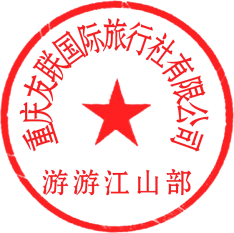 